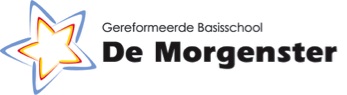 Aan welke onderwijsbehoeften kunnen we op De Morgenster tegemoetkomen?Spraak- taalbeperkingLeerkrachten hebben ervaring met leerlingen met taal-spraakbeperkingen (TOS). In de school is een logopediepraktijk gevestigd, waar leerkrachten met specialistische vragen terecht kunnen. Verder is er jarenlange begeleiding vanuit Kentalis geweest voor begeleiding van leerlingen met TOS.DyslexieWe werken volgens het dyslexieprotocol. Leerlingen die opvallend presteren bij het automatiseren worden in een vroegtijdig stadium naar de logopedist verwezen. Leerkrachten hebben veel ervaring met dyslectische leerlingen.Voor de leerlingen met vastgestelde ernstige dyslexie is er de mogelijkheid om op school een behandeling te volgen. DyscalculieRond dyscalculie volgen we het protocol Ernstige Rekenproblemen enDyscalculie. Bij vermoedens van dyscalculie wordt een orthopedagoog van het samenwerkingsverband om advies en eventueel onderzoek gevraagd.Motorische beperkingenBinnen de school is ervaring met het werken met leerlingen met ‘kleine’ motorische beperkingen. Wekelijks is een fysiotherapeut op school aanwezig om leerlingen te behandelen of om leerkrachten van advies te dienen. Voor ernstige motorische beperking bekijken we welke mogelijkheden er zijn.Zieke kinderenVoor langdurig zieke kinderen kan de school ondersteuning krijgen vanuit het UMCG en De Twijn in Zwolle. ZML kinderenDe school heeft ervaring met een ZML-leerling. De leerkrachten kunnen begeleiding krijgen van de AB van De Boslustschool te Ommen.  Per situatie zal bekeken worden of de school tegemoet kan komen aan de onderwijsbehoeften van de leerling. Auditieve ondersteuningDe school heeft geen ervaring met leerlingen met auditieve beperking. (Gedeeltelijk of geheel doof)Visuele ondersteuningDe school heeft geen ervaring en specifieke kennis op het gebied van leerlingen met visuele beperkingen.Ondersteuningsbehoeften op het gebied van gedragEen van de leerkrachten is gedragsspecialist. Door middel van intervisie denken we met elkaar mee als dat nodig is. Daarnaast hanteert de school de omgangsregels van de Kanjertraining. We hebben ervaringen met leerlingen met gedragsbeperkingen.AutismeEr is ervaring met de auti-aanpak. Jonge risicokindDe leerkrachten voelen zich competent om het JRK te begeleiden. Een van de leerkrachten volgt de opleiding specialist jonge kind. De school participeert in de opzet van een goede Voor- en Vroegschoolse Educatie (VVE) met de gemeente.AnderstaligenDe school heeft geen ervaring met NT2 en anderstalige leerlingen. Een leerkracht heeft de training NT2-leerkracht gevolgd.HoogbegaafdheidDe school volgt rond meer- en hoogbegaafdheid het DHH-protocol. Er is een MHB-specialist in de school die meedenkt met de leerkracht over mogelijkheden. Wekelijks zit er een groep leerlingen die hoogbegaafd zijn een dag in onze schoolToelating van leerlingen kan, mits de ouders de identiteit van de school onderschrijven. Het welzijn en welbevinden van de leerling staat bij ons voorop. Elke plaatsing is afhankelijk van de situatie, de aard en de ernst van de onderwijs- en ondersteuningsbehoefte van de leerling. Toelating van leerlingen kan, mits de ouders de identiteit van de school onderschrijven. Het welzijn en welbevinden van de leerling staat bij ons voorop. Elke plaatsing is afhankelijk van de situatie, de aard en de ernst van de onderwijs- en ondersteuningsbehoefte van de leerling. 